Melyik filmről van szó?Káromkodás belga átokA szereplők nem jóbarátokLőnek nyakra, hasra, főremégsem ráz ki a hideg tőle.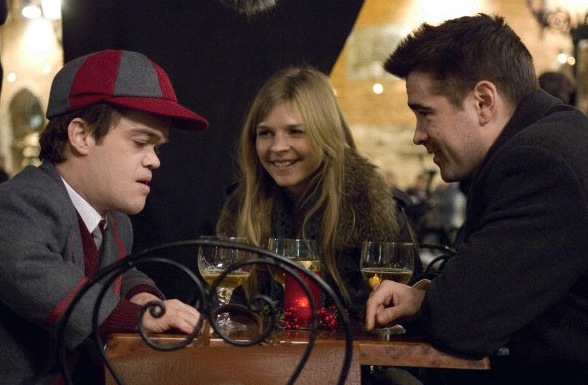 A filmet is megleled, ha e jelet követed!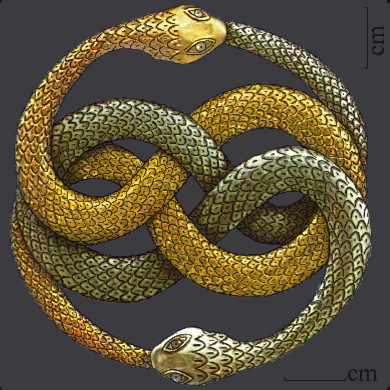 Főszereplő csupasz képűA filém meg nagyléptékűVégül mégis a pénz diktálA jót meg lehúzza a hínár.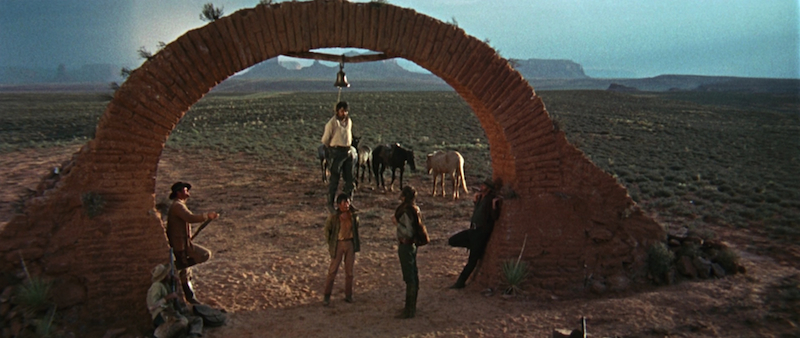 Csetlő, botló, esetlenA földrajz tanár meg hitetlen.Portugál, barátnő, romkocsmaÁllását keresi habogva.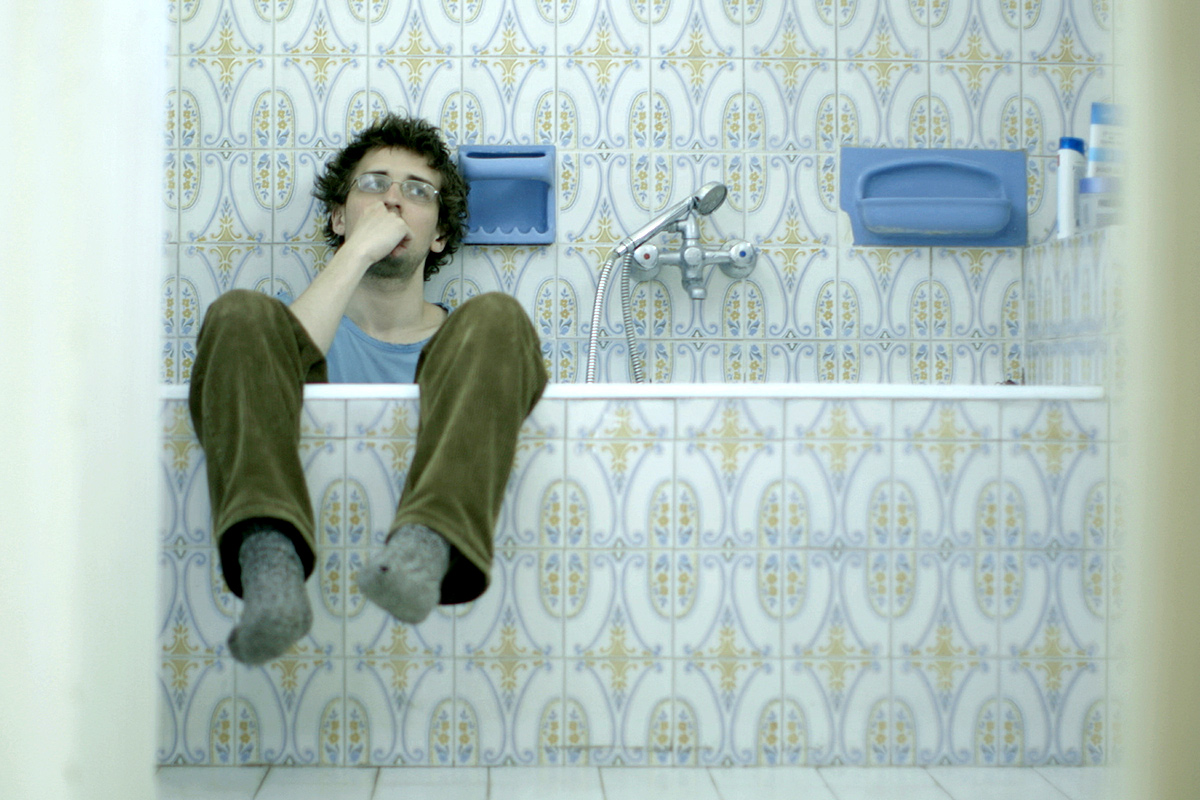 A tank keresi az aranyat,De végül mégis csak az osztozás marad.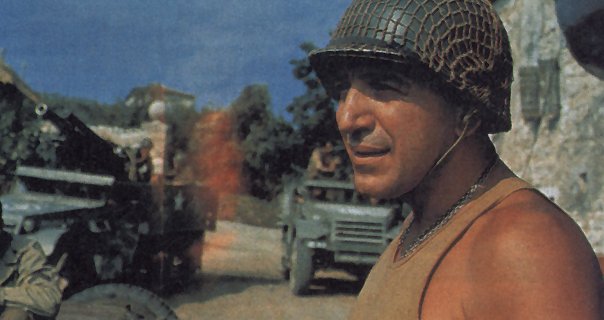 